                                           T.C.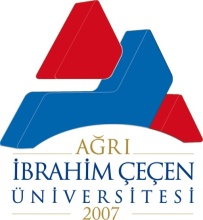             AĞRI İBRAHİM ÇEÇEN ÜNİVERSİTESİ           MESLEK YÜKSEKOKULU MÜDÜRLÜĞÜNE                                         Yüksekokulunuz…………………………………..Bölümü……………………………………Programı……………..Numaralı……sınıf öğrencisiyim. Daha önce okumuş olduğum …………………………….........üniversitesine ait not durum belgesinde aşağıda belirttiğim  derslerden muaf olmak istiyorum.Gereğini bilgilerinize arz ederim.                                                                                                                                    …../…../20…. Tel:                                                                                                                               Ekler:  Transkript, Ders içerikleri                                                                         Adı soyadı / İmza                                         Muaf olmak istediğim dersler1.2.3.4.5.6.7.8.